FINN ASKEW RELEASES NEW SINGLE “HOMESICK”LISTEN HEREWATCH OFFICIAL VIDEO HERE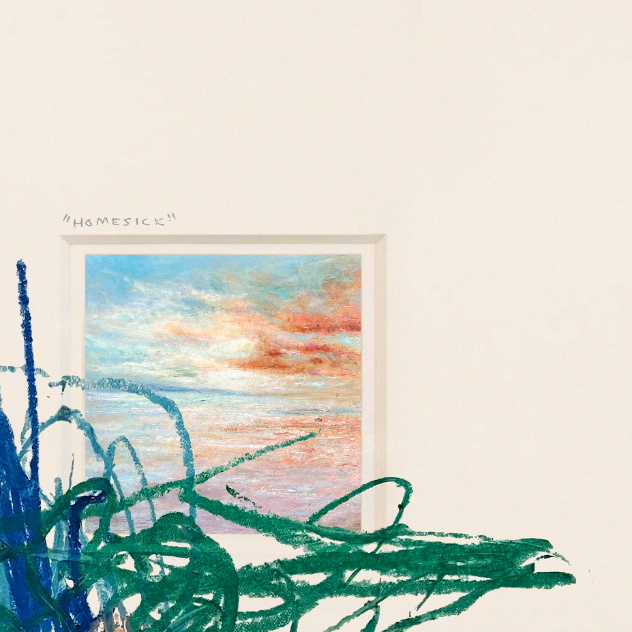 PRESS ASSETS HERENOVEMBER 10, 2023 – Finn Askew - the UK-born singer, songwriter, multi-instrumentalist, and producer has released his new single “Homesick,” alongside an official music video. The song is available now on all streaming platforms HERE. Watch the official video HERE. Growing up in a small town in the countryside of England, with a population of 561k, Finn encapsulates the relatable feeling of outgrowing your hometown and craving a life in a big city on “Homesick”. “A lot of the time I write about heartbreak, and I guess that’s why this song means a lot to me, because it’s different,” Finn explains. “It’s a proper story and something I was feeling for a long time. Growing up in the countryside was beautiful, don’t get me wrong, but I always felt kind of stuck. The lack of opportunity was something that always got under my skin, and I knew to really succeed and chase my dream I needed to move to the big city, London. This song is about the feeling of being homesick for a home you’ve never had. I’m so excited the song is out, I hope a lot of people resonate with it.”“Homesick” follows Finn’s recent singles “Perfect Colour,” and “Used To This,” the former of which was produced by PRGRSHN (Stormzy, Aya Nakamura) and released alongside the announcement of his signing to Elektra Entertainment in September. “Used To This” is a stunning avant-pop song with fragments of alternative R&B, which marked his first new music in over two years. Declared a “catchy hit in the making” by UPROXX, “Used To This” was produced by MOJAM, the Grammy award-winning songwriting and production duo whose credits include production for Sam Smith and Emeli Sandé.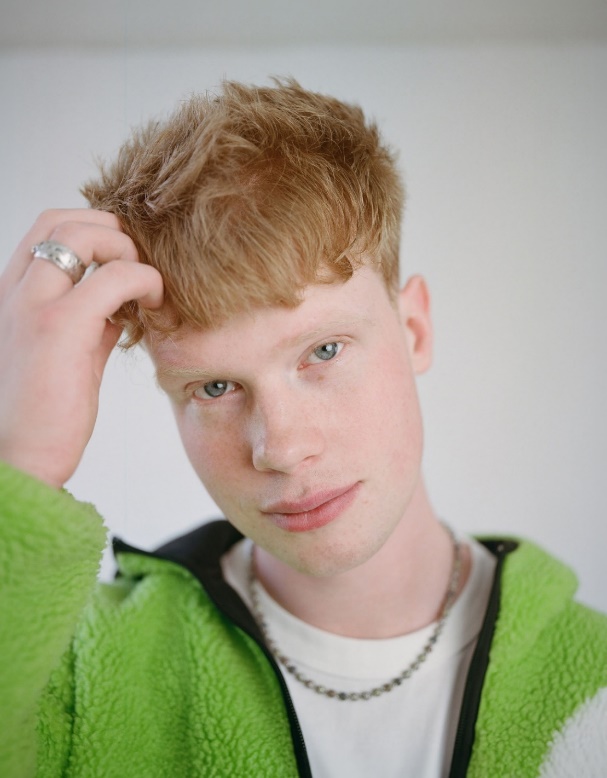 PHOTO CREDIT: ROSIE MATHESONAbout Finn Askew:Guitar in hand and ambitious vision in mind, Finn Askew infuses irresistible pop melodies with focused storytelling and R&B grooves. The UK-born singer, songwriter, multi-instrumentalist, and producer confidently carries hooks over dynamic guitar passages as he zooms in on moments from his life. This simple balance has affirmed him as an outlier with a fresh and fiery style rooted in a tried-and-true classic approach. Growing up in the small town of Somerset, he devoured as much music as possible and penned songs at a prolific pace. In the midst of the Pandemic, he released “Roses”, and it caught fire. Taeyong of NCT 127 played it during a livestream and sang along, igniting Finn’s popularity. BTS vocalist Jungkook touted the song on social media, and it exploded to the tune of 65 million cumulative streams. In between, he dropped a pair of EPs, namely Peach and Tokyo. Of the latter, Clash professed, “Laden with colour and enormous potential, it’s an EP to soak up slowly.” Along the way, VEVO named him a DSCVR “Artist To Watch,” and he graced the stages of Reading + Leeds and The Great Escape. For as much as he disrupts genre fabric, he does so from the proven perspective of a troubadour. Amassing over 300 million streams and inciting the acclaim of Clash, NME, and many others, he’s already resonated on multiple continents and continues to break boundaries and subvert expectations with his new singles “Used to This,” “Perfect Colour,” and “Homesick.”CONNECT WITH FINN ASKEW:Instagram | X | TikTok | YouTube | Spotify | Apple MusicFINN ASKEW PRESS CONTACT:Ross Anderson | Ross.Anderson@300Elektra.comSydney Worden | Sydney.Worden@300Elektra.com